Bulletin for Thursday, February 15, 2018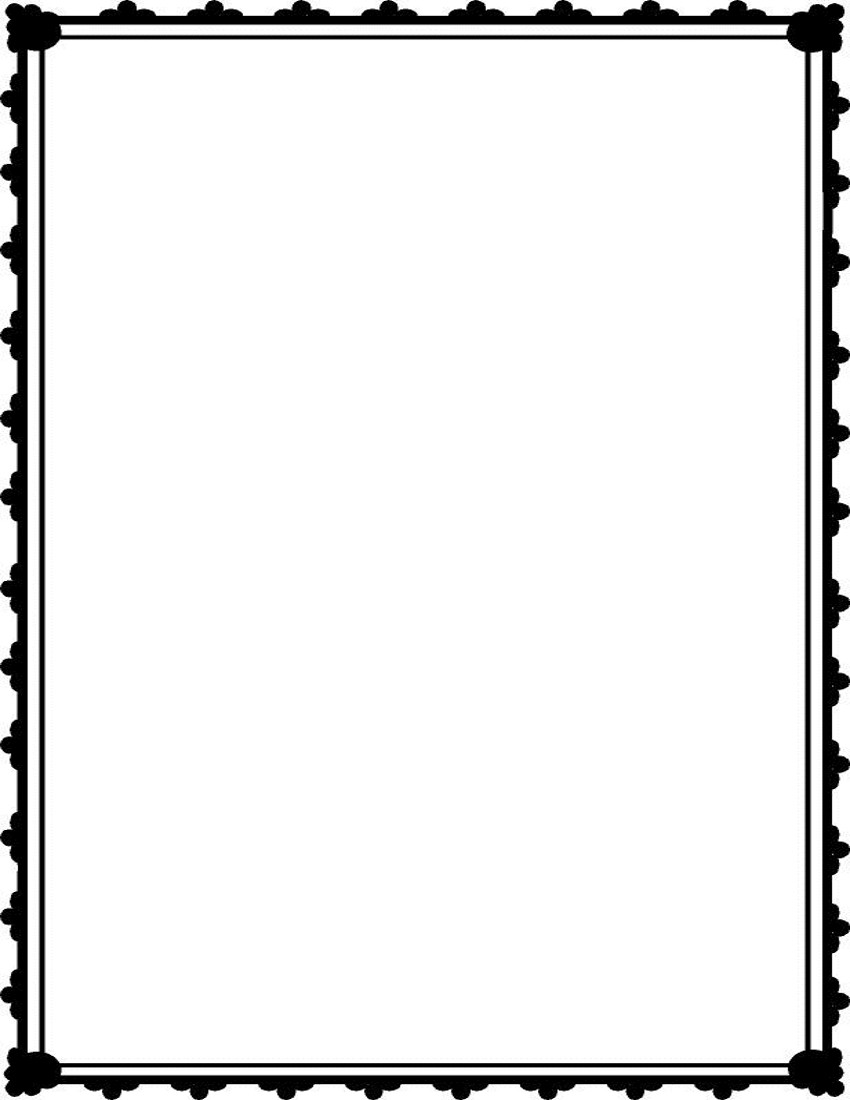 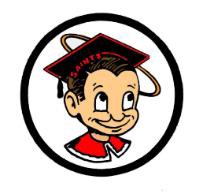 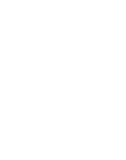 GENERALStrawberry Commission Scholarship is due TODAY.  All materials including OFFICIAL transcript must be uploaded online.  If you have any questions please see your counselor or Ms. Washington in the Career Center.Sadie Hawkin's Valentines dance is this Saturday night in the SMHS cafeteria from 7:30 p.m.-10:00 p.m! Come dance to the dj with your friends and/or your date! We will have some refreshments for sale. The junior class is happy to see you there! All grades welcome.Attention All OTCR Students:  Please report to room 235 at Lunch or After School on a daily basis until you have completed all of your OTCR courses. Failure to do so may affect your Graduation status.The Navy will be doing a presentation on NROTC, Navy Warrior Challenge Program, Navy Reserves and possible college payment solutions on February 20th.  They will be in the College and Career Center during 4th period through lunch.  Come by so that they may answer any questions you may have about the Navy.CLUBSPIZZA! PIZZA! PIZZA! We all love pizza.  Come out and support the Santa Maria High BSU in their Blaze Pizza Fundraiser.  Thursday, February 22nd at Blaze Pizza from 5:00 p.m.-10:00 p.m.  Make a purchase and show the flyer (available from a BSU member, the Career Center or on Social media).  Enjoy your pizza and show your support! AVID class of 2018 will be selling fruit cups this Friday after school for only $3 dollars.  Students and Staff, Key Club is sponsoring their annual blood drive on Thursday, March 8th.  If you are interested in donating blood please see Mrs. Lombardi-Hyder in room 355 or any Key Club member.Reminder, CSF applications are due by Friday, February 16th in room 621.AVID 2019 club please come to a lunch meeting TODAY in Mrs. Miles room 620 at lunch. See you there!SPORTSAttention, boys or girls who are interested in swimming, show up to the pool on Thursday and Friday at 3:10 p.m. and see Coach Vargas.Attention, all boys interested in playing volleyball this spring: Tryouts begin TODAY thru Friday.  If you do not have your physical competed already, you need to do so before you may try out. If you have any questions, please contact Coach Dustin Astrosky.